Los Angeles Theatre Academy - LATA 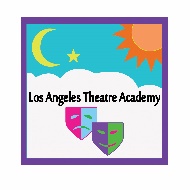 Theatre and Performing Arts Summer Program 2023 Please Print ClearlyOne form per ensemble memberFirst Name: __________________________ Last Name:  _____________________________Address:  ______________________________________  City:  ________________________Zip:  ______________ Age:  _______ Birthday: _____ / _____ / ______ Grade:  __________School:  ______________________________________________________________________Parent/Guardian’s Email:  _______________________________________________________June 12th - August 11th 2023Elysian Park Recreation Center - 929 Academy Road, L.A. 90012  Monday thru Friday - Ages 5 -13 Tuition Due beginning of each weekPlease only pay for one week at a timeLATA is closed Monday June 19th and Tuesday July 4thFill in week below -    One time $50 Registration Fee (per child)__________________________$___________________Week 1   June 12th - June 16th_____________________________________$___________________Week 2   June 19th - June 23rd ____________________________________$___________________Week 3   June 26th - June 30th ____________________________________$___________________Week 4   July 3rd - July 7th________________________________________$___________________Week 5   July 10th - July 14th______________________________________$___________________Week 6   July 17th - July 21st_____________________________________ $___________________Week 7   July 24th - July 29th _____________________________________$___________________Week 8   July 31st - August 4th___________________________________ $___________________Week 9   August 7th - August 11th_________________________________$____________________Los Angeles Theatre Academy - LATA Theatre and Performing Arts Summer Program 2023Please Print ClearyOne form per ensemble member PARENT/GUARDIAN INFORMATIONName:  ______________________________  Driver’s License:  _______________________________Work Phone:  _________________________  Cell Phone:  ___________________________________Name:  _____________________________    Cell Phone:  ___________________________________Work Phone:  ________________________   Cell Phone:  ___________________________________Are there any activities he/or she should not participate in? _____________________________ Does your child have any allergies, special physical, behavioral and/or needs our staff should be aware of?  Please Explain: _________________________________________________HEALTH INFORMATIONName of Physician: ___________________________  Phone: _______________________________Name of Dentist: _____________________________   Phone: _______________________________Carrier of family medical/hospital insurance and policy# : _________________________________EMERGENCY CONTACT/ENSEMBLE RELEASE AUTHORIZATIONThe Los Angeles Theatre Academy (LATA) has my unrestricted permission to release the named minor at any time to the following individuals and to contact them in case of an emergency if the parents/guardians are unavailable.  Name: ___________________________ Phone: __________________ Relationship: _____________Name: ___________________________ Phone: __________________ Relationship: _____________Name: ___________________________ Phone: __________________ Relationship: _____________Los Angeles Theatre Academy - LATA Theatre and Performing Arts Summer Program 2023 Please Print Cleary One form per ensemble member*** REFUND POLICY:  There are NO Refunds. *** PICK UP: Pick up is 5:45pm. There is a $20 late fee ADDED to Tuition payment.  *** TUITION PAYMENT: Tuition is DUE at the beginning of each week. It will be considered late if paid AFTER Monday of the beginning of each week.  A $25 late payment fee is added to Tuition payment. *** ENSEMBLE MEMBERS:  Must wear closed toe shoes, Bring a water bottle, Sunscreen and a Morning snack.  *** LATA LUNCH:  LATA provides lunch and an afternoon snack to all ensemble members. Parents are welcome to pack a lunch and/or extra snack for their ensemble member if they choose.  PARTICIPATION AGREEMENT Ensemble member agrees to abide by the rules and regulations set by Los Angeles Theatre Academy’s (LATA) program, for the health, safety and welfare of the all ensemble members. Willful destruction of property will be the responsibility of the Ensemble members           Parent and/or Legal Guardian. And may be expelled from the program.    LATA is not responsible for lost, damaged or stolen personal belongings. Ensemble members must remain within the established boundaries wherever the program occurs.   MEDICAL CONSENTAs the Parent/Legal guardian or authorized representative, I hereby give consent to Los Angeles Theatre Academy Summer Camp Program to provide all emergency dental or medical care prescribed by a duly licensed physician (MD or DR) or Dentist (DDS).                                                This care may be given under whatever conditions are necessary to preserve the life, limb or well being of the child (Ensemble member).   PARENT/GUARDIAN CONSENT*** I give permission for my child to participate in Los Angeles Theatre Academy’s activities.  *** I agree to hold harmless Los Angeles Theatre Academy and its officials, agents or employees, for injury to my child as a result of participation in the Los Angeles Theatre Academy’s Theatre and Performing Arts Summer Camp Program.  *** I understand that if anytime the Ensemble member does not cooperate with the program staff the Ensemble member may lose privileges to program activities and may be expelled from the Program.    *** I give my permission for Los Angeles Theatre Academy (LATA) or its assigned agents has my permission to use images (digital, film, tape or video) of my child for promotion of LATA Theatre and Performing Arts Program.Los Angeles Theatre Academy - LATA Theatre and Performing Arts Summer Program 2023Please Print Cleary One form per ensemble member*** The Program Director reserves the right to determine what constitutes a violation of these rules and will enforce them as necessary.  We reserve the right to dismiss any ensemble member from the program at the Parent and/ or Legal Guardian’s expense and liability for violating any of the above*** By signing below I agree that: I have read and understand the parent/guardian consentThe named ensemble member has my permission to participate in LATA programs and Field Trips (Hikes on the trails in our surrounding Elysian Park). I give permission for any pictures taken of my child (ensemble member) participating in LATA events to be used for publicity purposes only.  I have, understand and agree to all of LATA’s Program information outlined in this registration form.  Print Name of Parent/Legal Guardian:  ________________________________________________Signature of Parent/Legal Guardian: _________________________________Date:______________________________________________________________________________Please Email Registration Form to: losangelestheatreacademy@gmail.com You’ll receive a confirmation email of enrollment with tuition payment instructions.  Tuition Payment Options - Venmo, Credit Card Automatic Withdrawal or Cash.If you have any questions and/or need more information please call - (323) 717- 4188 